           Сақтағанов Жасұлан Болатұлы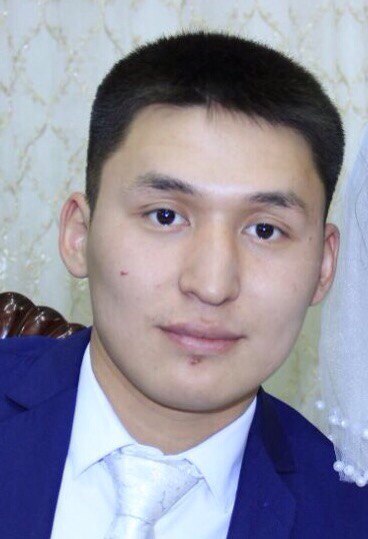 
Адрес: Казахстан, Караганда, Терешкова 40
Тел. (мобильный): 8-7765229595


Дата рождения: 05.05.1995 г.
Цель: соискание должности инженера-технолога, стать высококвалифицированным специалистом, постоянно совершенствуя свои знания.

Образование:2001-2012 – город Жезказган,2012-2016 – Карагандинский государственный технический университет, горный факультет. Специальность: " 5В072100 – Химическая технология органических веществ" по траектории ''Технология переработки нефти, газа и угля''.
Опыт работы:Прохождение практики а ТОО Корпарации «Казахмыс»
Дополнительные навыки:владение компьютером – опытный пользователь (MS Word, Excel, ChemOffice);иностранные языки – казахский, русский, английский.
Личные качества:	
ответственность, коммуникабельность, стрессоустойчивость, умение работать в команде, пунктуальность, самостоятельность, дисциплинированность, творческий подход к выполнению поставленных задач.	

Дополнительная информация:семейное положение – замужем, 1 ребенок;наличие вредных привычек – вредных привычек не имею;хобби – чтение. 